НИЖЕГОРОДСКАЯ ОБЛАСТЬЗАКОНО ПРОФИЛАКТИКЕ ПРАВОНАРУШЕНИЙ В НИЖЕГОРОДСКОЙ ОБЛАСТИПринятЗаконодательным Собранием28 июня 2012 годаНастоящий Закон направлен на обеспечение реализации субъектами профилактики правонарушений и лицами, участвующими в профилактике правонарушений, мер профилактики правонарушений на территории Нижегородской области.(преамбула в ред. Закона Нижегородской области от 19.12.2016 N 176-З)Глава 1. ОБЩИЕ ПОЛОЖЕНИЯСтатья 1. Предмет регулирования настоящего Закона(в ред. Закона Нижегородской области от 19.12.2016 N 176-З)Настоящий Закон регламентирует отношения в сфере профилактики правонарушений в Нижегородской области в соответствии с компетенцией субъектов Российской Федерации, установленной Федеральным законом от 23 июня 2016 года N 182-ФЗ "Об основах системы профилактики правонарушений в Российской Федерации" (далее - Федеральный закон "Об основах системы профилактики правонарушений в Российской Федерации").Статья 2. Основные понятия, используемые в настоящем Законе1. Для целей настоящего Закона используются следующие понятия:(в ред. Закона Нижегородской области от 19.12.2016 N 176-З)1) правонарушение - преступление и административное правонарушение, представляющие собой противоправное деяние (действие, бездействие), влекущее уголовную или административную ответственность;(в ред. Закона Нижегородской области от 19.12.2016 N 176-З)2) профилактика правонарушений в Нижегородской области (далее - профилактика правонарушений) - совокупность мер социального, правового, организационного, информационного и иного характера, направленных на выявление и устранение причин и условий, способствующих совершению правонарушений, а также на оказание воспитательного воздействия на лиц в целях недопущения совершения правонарушений или антиобщественного поведения;(п. 2 в ред. Закона Нижегородской области от 19.12.2016 N 176-З)3) утратил силу. - Закон Нижегородской области от 19.12.2016 N 176-З;4) лица, участвующие в профилактике правонарушений, - граждане, общественные объединения и иные организации, оказывающие помощь (содействие) субъектам профилактики правонарушений в рамках реализации своих прав в сфере профилактики правонарушений в соответствии с федеральным законодательством.(п. 4 введен Законом Нижегородской области от 19.12.2016 N 176-З)2. Иные термины и понятия, используемые в настоящем Законе, применяются в том же значении, что и в Федеральном законе "Об основах системы профилактики правонарушений в Российской Федерации".(часть 2 введена Законом Нижегородской области от 19.12.2016 N 176-З)Статья 3. Нормативные правовые акты в сфере профилактики правонарушенийНормативные правовые акты в сфере профилактики правонарушений составляют Конституция Российской Федерации, общепризнанные принципы и нормы международного права, международные договоры Российской Федерации, Федеральный закон "Об основах системы профилактики правонарушений в Российской Федерации", федеральные законы, нормативные правовые акты Президента Российской Федерации и Правительства Российской Федерации, нормативные правовые акты федеральных органов исполнительной власти, законы и иные нормативные правовые акты Нижегородской области и нормативные правовые акты органов местного самоуправления муниципальных образований Нижегородской области (далее - органы местного самоуправления), регулирующие вопросы в сфере профилактики правонарушений.(в ред. Закона Нижегородской области от 19.12.2016 N 176-З)Статьи 4 - 5. Утратили силу. - Закон Нижегородской области от 19.12.2016 N 176-З.Глава 2. СИСТЕМА ПРОФИЛАКТИКИ ПРАВОНАРУШЕНИЙСтатья 6. Утратила силу. - Закон Нижегородской области от 19.12.2016 N 176-З.Статья 7. Субъекты профилактики правонарушений(в ред. Закона Нижегородской области от 19.12.2016 N 176-З)1. Органы государственной власти Нижегородской области и органы местного самоуправления являются субъектами профилактики правонарушений на территории Нижегородской области (далее - субъекты профилактики правонарушений Нижегородской области), входящими в систему профилактики правонарушений.2. Субъекты профилактики правонарушений Нижегородской области осуществляют свою деятельность во взаимодействии с другими субъектами профилактики правонарушений и лицами, участвующими в профилактике правонарушений, в пределах компетенции, установленной федеральным законодательством.Статья 8. Направления профилактики правонарушений(в ред. Закона Нижегородской области от 19.12.2016 N 176-З)1. Субъекты профилактики правонарушений Нижегородской области осуществляют профилактику правонарушений по следующим направлениям, установленным Федеральным законом "Об основах системы профилактики правонарушений в Российской Федерации":1) защита личности, общества и государства от противоправных посягательств;2) предупреждение правонарушений;3) развитие системы профилактического учета лиц, склонных к совершению правонарушений;4) охрана общественного порядка, в том числе при проведении спортивных, зрелищных и иных массовых мероприятий;5) обеспечение общественной безопасности, в том числе безопасности дорожного движения и транспортной безопасности;6) противодействие незаконной миграции;7) предупреждение безнадзорности, беспризорности, правонарушений и антиобщественных действий несовершеннолетних;8) противодействие терроризму и экстремистской деятельности, защита потенциальных объектов террористических посягательств, в том числе критически важных и (или) потенциально опасных объектов инфраструктуры и жизнеобеспечения, а также мест массового пребывания людей;9) противодействие незаконному обороту наркотических средств, психотропных веществ и их прекурсоров;10) обеспечение защиты и охраны частной, государственной, муниципальной и иных форм собственности;11) обеспечение экономической безопасности;12) противодействие коррупции, выявление и устранение причин и условий ее возникновения;13) обеспечение экологической безопасности, охрана окружающей среды;14) обеспечение пожарной безопасности;15) предупреждение, ликвидация и (или) минимизация последствий чрезвычайных ситуаций природного и техногенного характера;16) повышение уровня правовой грамотности и развитие правосознания граждан.2. Реализация направлений профилактики правонарушений осуществляется посредством:1) выявления, оценки и прогнозирования криминогенных факторов социального характера;2) правового регулирования профилактики правонарушений;3) разработки государственных и муниципальных программ в сфере профилактики правонарушений;4) совершенствования механизмов эффективного взаимодействия субъектов профилактики правонарушений с лицами, участвующими в профилактике правонарушений, по вопросам профилактики правонарушений;5) выявления и устранения причин и условий, способствующих антиобщественному поведению и совершению правонарушений, в том числе на почве социальной, расовой, национальной или религиозной розни;6) выявления лиц, склонных к совершению правонарушений;7) выявления лиц, пострадавших от правонарушений или подверженных риску стать таковыми, и лиц, находящихся в трудной жизненной ситуации (в том числе лиц, страдающих заболеваниями наркоманией и алкоголизмом, лиц без определенного места жительства);8) использования видов профилактики правонарушений и форм профилактического воздействия, установленных настоящим Законом;9) координации деятельности и взаимодействия субъектов профилактики правонарушений Нижегородской области;10) формирования у граждан законопослушного поведения;11) укрепления и развития толерантности;12) проведения мониторинга в сфере профилактики правонарушений;13) выявления, изучения причин и условий, способствующих совершению правонарушений, и принятия мер по их устранению;14) предупреждения безнадзорности, беспризорности, правонарушений и антиобщественных действий несовершеннолетних, выявления и устранения причин и условий, способствующих этому;15) применения иных мер, предусмотренных федеральными законами, законами Нижегородской области, муниципальными правовыми актами.3. Лица, участвующие в профилактике правонарушений, применяют меры профилактики правонарушений, предусмотренные пунктами 5 - 8 части 2 настоящей статьи, в пределах прав, предоставленных им федеральным законодательством.              1    Статья   8 .   Государственные   и   муниципальные  программы  в  сферепрофилактики правонарушений(введена Законом Нижегородской области от 19.12.2016 N 176-З)1. Органы исполнительной власти Нижегородской области в целях реализации государственной политики в сфере профилактики правонарушений в соответствии с требованиями бюджетного законодательства Российской Федерации и законодательства Российской Федерации в сфере стратегического планирования разрабатывают государственные программы Нижегородской области в сфере профилактики правонарушений.2. Органы местного самоуправления вправе разрабатывать муниципальные программы в сфере профилактики правонарушений.Статья 9. Полномочия Законодательного Собрания Нижегородской области в сфере профилактики правонарушенийК полномочиям Законодательного Собрания Нижегородской области в сфере профилактики правонарушений относятся:1) принятие законов Нижегородской области в сфере профилактики правонарушений;2) осуществление контроля за исполнением законов Нижегородской области в сфере профилактики правонарушений, в том числе контроля исполнения бюджета Нижегородской области в части расходов на профилактику правонарушений;(в ред. Закона Нижегородской области от 19.12.2016 N 176-З)3) проведение мониторинга правоприменения законов Нижегородской области в сфере профилактики правонарушений;4) иные полномочия в сфере профилактики правонарушений в соответствии с законодательством.Статья 10. Полномочия Правительства Нижегородской области в сфере профилактики правонарушений1. К полномочиям Правительства Нижегородской области в сфере профилактики правонарушений относятся:1) принятие в пределах своей компетенции нормативных правовых актов в сфере профилактики правонарушений;2) разработка, утверждение и реализация государственных программ Нижегородской области в сфере профилактики правонарушений;(в ред. законов Нижегородской области от 04.02.2014 N 9-З, от 19.12.2016 N 176-З)3) создание координационных и совещательных органов в сфере профилактики правонарушений;4) осуществление в пределах своих полномочий мер по охране собственности и общественного порядка, противодействию терроризму и экстремизму, профилактике правонарушений;5) создание комиссии по делам несовершеннолетних и защите их прав при Правительстве Нижегородской области и организация ее деятельности;6) создание государственных учреждений Нижегородской области, осуществляющих отдельные функции по профилактике безнадзорности и правонарушений несовершеннолетних;7) разработка мероприятий по профилактике безнадзорности несовершеннолетних;8) осуществление в пределах своей компетенции в установленном порядке контроля за деятельностью органов и учреждений системы профилактики безнадзорности и правонарушений несовершеннолетних;9) участие в осуществлении пропаганды здорового образа жизни, организация осуществления мероприятий по формированию здорового образа жизни у граждан, проживающих на территории Нижегородской области;10) разработка и реализация мер по социальной реабилитации лиц, отбывших наказание в виде лишения свободы;      1    10 )     осуществление    профилактики    правонарушений    в    формахпрофилактического   воздействия,   предусмотренных  статьей  17  настоящегоЗакона;      1(п. 10  введен Законом Нижегородской области от 19.12.2016 N 176-З)      2    10 )  осуществление  мониторинга  в сфере профилактики правонарушений впределах своей компетенции;      2(п. 10  введен Законом Нижегородской области от 19.12.2016 N 176-З)11) обеспечение взаимодействия субъектов профилактики правонарушений Нижегородской области и лиц, участвующих в профилактике правонарушений;(п. 11 в ред. Закона Нижегородской области от 19.12.2016 N 176-З)12) иные меры по реализации государственной политики в сфере профилактики правонарушений в установленной сфере деятельности на территории Нижегородской области и полномочия в сфере профилактики правонарушений.(п. 12 в ред. Закона Нижегородской области от 19.12.2016 N 176-З)2. Полномочия Правительства Нижегородской области, указанные в части 1 настоящей статьи, осуществляются непосредственно Правительством Нижегородской области или уполномоченными им органами исполнительной власти Нижегородской области.Статья 11. Права органов местного самоуправления в сфере профилактики правонарушений(в ред. Закона Нижегородской области от 19.12.2016 N 176-З)Органы местного самоуправления в соответствии с Федеральным законом от 6 октября 2003 года N 131-ФЗ "Об общих принципах организации местного самоуправления в Российской Федерации", федеральным законодательством в пределах своей компетенции обладают следующими правами:1) принимают муниципальные правовые акты в сфере профилактики правонарушений;2) создают координационные органы в сфере профилактики правонарушений;3) принимают меры по устранению причин и условий, способствующих совершению правонарушений;4) обеспечивают взаимодействие лиц, участвующих в профилактике правонарушений, на территории муниципального образования;5) осуществляют профилактику правонарушений в формах профилактического воздействия, предусмотренных статьей 17 настоящего Закона;6) утверждают и контролируют исполнение бюджета в части расходов на профилактику правонарушений;7) создают условия для организации и деятельности по месту жительства населения профилактических пунктов, на базе которых проводится профилактическая работа всеми субъектами профилактики правонарушений;8) реализуют иные права в сфере профилактики правонарушений.             1    Статья 11 . Права лиц, участвующих в профилактике правонарушений(введена Законом Нижегородской области от 19.12.2016 N 176-З)1. Лица, участвующие в профилактике правонарушений, вправе участвовать в профилактике правонарушений в соответствии с федеральным законодательством.2. Лица, участвующие в профилактике правонарушений, реализуют свои права в сфере профилактики правонарушений в формах профилактического воздействия, предусмотренных статьей 17 настоящего Закона, а также посредством добровольного участия в мероприятиях по охране общественного порядка и других социально значимых мероприятиях, содействия правоохранительным органам и иным субъектам профилактики правонарушений в соответствии с законодательством Российской Федерации.3. Общественные объединения и иные организации реализуют свои права в сфере профилактики правонарушений посредством участия в формах профилактического воздействия, предусмотренных статьей 17 настоящего Закона, участия в реализации государственных и муниципальных программ в сфере профилактики правонарушений, выявления причин и условий, способствующих совершению правонарушений, разработки и проведения мероприятий по их предупреждению, участия в мероприятиях по охране общественного порядка и других социально значимых мероприятиях в соответствии с законодательством Российской Федерации.Статья 12. Участие государственных и муниципальных учреждений Нижегородской области в сфере профилактики правонарушений1. Государственные и муниципальные учреждения Нижегородской области оказывают помощь (содействие) в профилактике правонарушений в соответствии с федеральным законодательством, настоящим Законом и своими учредительными документами.(в ред. Закона Нижегородской области от 19.12.2016 N 176-З)2. Организации социального обслуживания осуществляют профилактику правонарушений в установленном порядке посредством:(в ред. Закона Нижегородской области от 26.10.2015 N 150-З)1) предоставления социальных услуг лицам, находящимся в социально опасном положении или трудной жизненной ситуации, на основании обращений указанных лиц, их законных представителей либо по инициативе должностных лиц органов и учреждений системы профилактики правонарушений;2) предоставления социальных услуг несовершеннолетним, находящимся в социально опасном положении или трудной жизненной ситуации, в соответствии с законодательством в сфере профилактики безнадзорности и правонарушений несовершеннолетних;3) участия в пределах своей компетенции в индивидуальной профилактической работе с лицами (в том числе несовершеннолетними), склонными к совершению или совершившими правонарушения, нуждающимися в социальной помощи;4) оказания содействия в организации оздоровления и отдыха несовершеннолетних, состоящих на профилактических учетах и нуждающихся в социальной помощи;5) предоставления временного приюта, социально-бытового, социально-медицинского и иного обслуживания лицам без определенного места жительства и лицам, ведущим скитальческий образ жизни;6) осуществления нестационарного и полустационарного (дневного пребывания) социального обслуживания граждан пожилого возраста и инвалидов, семей, воспитывающих детей-инвалидов, одиноких родителей, многодетных, малообеспеченных семей, семей, воспитывающих детей, оставшихся без попечения родителей, а также иных категорий граждан и семей в соответствии с действующим законодательством;7) осуществления стационарного и полустационарного (дневного пребывания) социального обслуживания детей с ограниченными возможностями, безнадзорных и беспризорных детей, несовершеннолетних, закончивших обучение в образовательных организациях со специальным наименованием "специальные учебно-воспитательные учреждения для обучающихся с девиантным (общественно опасным) поведением" детей, подвергшихся насилию в семьях;(в ред. Закона Нижегородской области от 04.02.2014 N 9-З)8) оказания иной социальной помощи гражданам, находящимся в трудной жизненной ситуации и социально опасном положении, в рамках действующего законодательства о социальном обслуживании населения.3. Учреждения культуры, досуга, спорта и туризма осуществляют профилактику правонарушений в установленном порядке посредством:1) привлечения лиц, являющихся объектами системы профилактики правонарушений, к занятиям в художественных, технических, спортивных и других клубах, кружках, секциях и группах; приобщения их к ценностям отечественной и мировой культуры;2) содействия специализированным учреждениям для лиц, нуждающихся в социальной реабилитации.4. Учреждения органов по делам молодежи осуществляют профилактику правонарушений в установленном порядке посредством:1) содействия детским и молодежным общественным объединениям, социальным учреждениям, общественным объединениям и организациям, деятельность которых связана с осуществлением мер по профилактике правонарушений;2) участия в пределах своей компетенции в индивидуальной профилактической работе с несовершеннолетними, находящимися в социально опасном положении, в том числе путем организации их досуга и занятости, осуществления информационно-просветительских и иных мероприятий, а также мероприятий для родителей или законных представителей указанной категории несовершеннолетних;3) разработки и реализации программ воспитательного сопровождения, социальной реабилитации несовершеннолетних, находящихся в социально опасном положении, и защиты их социально-правовых интересов;4) предоставления социальных, правовых и иных услуг несовершеннолетним.5. Медицинские организации осуществляют профилактику правонарушений в установленном порядке посредством:(в ред. Закона Нижегородской области от 26.10.2015 N 150-З)1) распространения санитарно-гигиенических знаний среди населения Нижегородской области, осуществления пропаганды здорового образа жизни, формирования установки на здоровый образ жизни, отказа от факторов, пагубно влияющих на здоровье: употребление спиртных напитков, наркотиков, токсических веществ, других психоактивных веществ и табака;2) оказания наркологической, психологической и психиатрической помощи, лечебно-профилактической и реабилитационной помощи лицам с психическими и поведенческими нарушениями;3) оказания консультативной помощи работникам органов и учреждений системы профилактики правонарушений;4) оказания специализированной диагностической и лечебно-восстановительной помощи лицам, имеющим поведенческие нарушения;5) осуществления медицинского обследования лиц в целях выявления фактов употребления наркотических средств, психотропных веществ, алкоголя, других психоактивных веществ и интоксикации (опьянения) ими;6) осуществления диагностики, диспансерного наблюдения стационарного и амбулаторного лечения, медико-психологической реабилитации больных, страдающих наркологическими и психическими заболеваниями, и лиц с аддиктивными формами поведения;7) осуществления анализа заболеваемости населения на основе государственных статистических форм наблюдения (учета) больных на территории Нижегородской области.6. Образовательные организации осуществляют профилактику правонарушений в установленном порядке посредством:(в ред. Закона Нижегородской области от 04.02.2014 N 9-З)1) реализации образовательных программ, направленных на воспитание и развитие обучающихся, овладение основами здорового образа жизни;     1    1 )    социально-психологического     тестирования     обучающихся    вобщеобразовательных   организациях   и   профессиональных   образовательныхорганизациях,  а  также  образовательных организациях высшего образования вцелях  раннего  выявления  незаконного  потребления наркотических средств ипсихотропных веществ;     1(п. 1  введен Законом Нижегородской области от 04.02.2014 N 9-З)2) обеспечения психологической, медицинской и социальной реабилитации детей и подростков с девиантным поведением, включая коррекцию их поведения и адаптацию в обществе, а также создание условий получения ими общего и профессионального образования;(в ред. Закона Нижегородской области от 04.02.2014 N 9-З)3) оказания помощи семьям в воспитании детей, формировании у них навыков самостоятельной жизни и во всестороннем раскрытии творческих способностей детей;4) создания для детей-сирот и детей, оставшихся без попечения родителей, благоприятных условий, приближенных к домашним, способствующих умственному, эмоциональному и физическому развитию личности, обеспечения социальной защиты, медико-психолого-педагогической реабилитации и социальной адаптации воспитанников, освоения образовательных программ, их обучения и воспитания в интересах личности, общества и государства, обеспечения охраны и укрепления здоровья воспитанников, охраны прав и интересов воспитанников.7. Учреждение государственной службы занятости населения осуществляет профилактику правонарушений в установленном порядке посредством:(в ред. Закона Нижегородской области от 06.02.2023 N 5-З)1) содействия реализации прав граждан на труд и свободу выбора вида занятости;2) участия в профессиональной ориентации несовершеннолетних и оказания содействия в их трудоустройстве;3) организации профессионального обучения и дополнительного профессионального образования безработных граждан, оказания помощи в их трудоустройстве.(в ред. законов Нижегородской области от 04.02.2014 N 9-З, от 06.02.2023 N 5-З)Статья 13. Участие граждан в профилактике правонарушений1. Участие граждан в профилактике правонарушений является добровольным и осуществляется в индивидуальной и коллективной формах.2. Индивидуальное участие граждан в профилактике правонарушений осуществляется посредством:1) пропаганды правовых знаний;2) содействия правоохранительным органам в профилактике правонарушений с лицами, склонными к совершению правонарушений;3) деятельности по профилактике и предупреждению безнадзорности и правонарушений несовершеннолетних;4) участия в организуемых органами местного самоуправления, организациями и учреждениями социально значимых работах по охране общественного порядка;5) иного участия в осуществлении профилактики правонарушений в соответствии с законодательством.3. Коллективное участие граждан в профилактике правонарушений осуществляется посредством:1) участия в общественных объединениях, зарегистрированных в соответствии с законодательством, уставные цели которых предусматривают профилактику правонарушений;2) участия в деятельности "социального патруля", "родительского патруля";3) иных форм участия населения в профилактике правонарушений, в том числе добровольных формирований граждан по охране общественного порядка в соответствии с Законом Нижегородской области от 3 октября 2014 года N 139-З "Об участии граждан в охране общественного порядка на территории Нижегородской области".(в ред. Закона Нижегородской области от 26.10.2015 N 150-З)4. Граждане на добровольной основе могут создавать советы общественности по профилактике правонарушений в образовательных и медицинских организациях, иных организациях, на предприятиях независимо от форм собственности и по месту жительства, действующие в соответствии с положениями, предусмотренными Федеральным законом от 19 мая 1995 года N 82-ФЗ "Об общественных объединениях" и иными нормативными правовыми актами Российской Федерации.(в ред. законов Нижегородской области от 04.02.2014 N 9-З, от 26.10.2015 N 150-З)Советы общественности создаются в целях координационного и методического обеспечения в сфере профилактики правонарушений.В состав советов общественности по профилактике правонарушений могут входить представители общественных объединений, религиозных организаций, коллективов работников предприятий и организаций, педагоги, психологи, наркологи, специалисты по работе с молодежью, социальные работники, сотрудники учреждений занятости населения, культуры, спорта и иные граждане.Органы государственной власти Нижегородской области и органы местного самоуправления оказывают организационно-методическую поддержку советам общественности по профилактике правонарушений.Статья 14. Участие организаций, общественных объединений в сфере профилактики правонарушений1. Организации различных форм собственности, общественные объединения, религиозные организации, иные некоммерческие организации, средства массовой информации принимают участие в сфере профилактики правонарушений в соответствии с федеральным законодательством, настоящим Законом и своими учредительными документами.(в ред. Закона Нижегородской области от 19.12.2016 N 176-З)2. Лицам, участвующим в профилактике правонарушений, указанным в части 1 настоящей статьи, органами государственной власти Нижегородской области оказывается государственная поддержка в формах, предусмотренных законодательством Нижегородской области.(в ред. Закона Нижегородской области от 19.12.2016 N 176-З)               1    Статья   14 .   Обязанности   субъектов   профилактики   правонарушенийНижегородской области и лиц, участвующих в профилактике правонарушений(введена Законом Нижегородской области от 19.12.2016 N 176-З)1. Субъекты профилактики правонарушений Нижегородской области и лица, участвующие в профилактике правонарушений, при осуществлении профилактики правонарушений обязаны:1) соблюдать законодательство Российской Федерации о профилактике правонарушений, законы и другие нормативные правовые акты Нижегородской области, муниципальные правовые акты, регулирующие вопросы профилактики правонарушений;2) соблюдать права и законные интересы граждан и организаций;3) соблюдать конфиденциальность полученной при осуществлении профилактики правонарушений информации, если ее распространение ограничено законодательством Российской Федерации;4) исполнять иные обязанности, предусмотренные законодательством Российской Федерации.2. Субъекты профилактики правонарушений Нижегородской области обязаны обеспечивать доступ к информации о своей деятельности по профилактике правонарушений способами, предусмотренными законодательством Российской Федерации об обеспечении доступа к информации о деятельности государственных органов и органов местного самоуправления, а также путем размещения ее в средствах массовой информации по официальным запросам, проведения пресс-конференций, рассылки справочных и статистических материалов, если иное не установлено федеральными законами.3. Лица, участвующие в профилактике правонарушений, не вправе своими действиями создавать препятствия деятельности субъектов профилактики правонарушений и их должностных лиц.Статья 15. Информационное обеспечение профилактики правонарушений(в ред. Закона Нижегородской области от 19.12.2016 N 176-З)1. Средства массовой информации, учредителями которых являются органы государственной власти Нижегородской области и органы местного самоуправления, в соответствии с законодательством Российской Федерации о средствах массовой информации публикуют материалы о деятельности в сфере профилактики правонарушений, направленные в том числе на:(в ред. Закона Нижегородской области от 19.12.2016 N 176-З)1) пропаганду деятельности по профилактике правонарушений;2) пропаганду участия граждан и организаций в деятельности по профилактике правонарушений;3) обеспечение распространения информации, направленной на профилактику правонарушений, профилактику безнадзорности и правонарушений несовершеннолетних, а также информирования участников дорожного движения о проблемах обеспечения безопасности дорожного движения, воспитание граждан в духе соблюдения законности и правопорядка, повышение уровня доверия граждан к органам государственной власти и органам местного самоуправления;4) информирование о деятельности органов государственной власти Нижегородской области, государственных органов Нижегородской области и органов местного самоуправления, иных органов государственной власти и государственных органов в сфере профилактики правонарушений.2. В целях информационного обеспечения профилактики правонарушений, ее публичности и открытости субъектами профилактики правонарушений и лицами, участвующими в профилактике правонарушений, в информационно-телекоммуникационной сети "Интернет" могут создаваться специальные сайты, а также в соответствии с законодательством Российской Федерации могут использоваться официальные сайты органов государственной власти и органов местного самоуправления.(часть 2 введена Законом Нижегородской области от 19.12.2016 N 176-З)Глава 3. ВИДЫ ПРОФИЛАКТИКИ ПРАВОНАРУШЕНИЙ(в ред. Закона Нижегородской области от 19.12.2016 N 176-З)Статья 16. Виды профилактики правонарушенийВидами профилактики правонарушений являются:1) общая профилактика правонарушений, которая направлена на выявление и устранение причин, порождающих правонарушения, и условий, способствующих совершению правонарушений или облегчающих их совершение, а также на повышение уровня правовой грамотности и развитие правосознания граждан;(п. 1 в ред. Закона Нижегородской области от 19.12.2016 N 176-З)2) индивидуальная профилактика правонарушений, которая направлена на оказание воспитательного воздействия на лиц, указанных в части 2 статьи 21 настоящего Закона, на устранение факторов, отрицательно влияющих на их поведение, а также на оказание помощи лицам, пострадавшим от правонарушений или подверженным риску стать таковыми. Индивидуальная профилактика правонарушений может осуществляться с применением специальных мер профилактики правонарушений;(п. 2 в ред. Закона Нижегородской области от 19.12.2016 N 176-З)3) утратил силу. - Закон Нижегородской области от 19.12.2016 N 176-З.Статья 17. Формы профилактического воздействия(в ред. Закона Нижегородской области от 19.12.2016 N 176-З)Субъекты профилактики правонарушений Нижегородской области и лица, участвующие в профилактике правонарушений, осуществляют профилактическое воздействие в следующих формах:1) правовое просвещение и правовое информирование;2) социальная адаптация;3) ресоциализация;4) социальная реабилитация;5) помощь лицам, пострадавшим от правонарушений или подверженным риску стать таковыми.Статья 18. Правовое просвещение и правовое информирование(в ред. Закона Нижегородской области от 19.12.2016 N 176-З)1. Организацию правового просвещения и правового информирования населения осуществляют субъекты профилактики правонарушений Нижегородской области или лица, участвующие в профилактике правонарушений, в пределах своих полномочий путем применения различных мер повышения уровня правосознания и правовой культуры, предусмотренных законодательством, доведения до сведения граждан и организаций информации, направленной на обеспечение защиты прав и свобод человека и гражданина, общества и государства от противоправных посягательств. Указанная информация может доводиться до сведения граждан и организаций путем применения различных мер образовательного, воспитательного, информационного, организационного или методического характера.(часть 1 в ред. Закона Нижегородской области от 19.12.2016 N 176-З)2. Средства массовой информации, учредителями которых являются органы государственной власти Нижегородской области и органы местного самоуправления, в соответствии с законодательством обеспечивают публикацию аналитических, методических и других материалов о профилактике правонарушений, информируют население о формах и методах самозащиты от преступных посягательств.(в ред. Закона Нижегородской области от 19.12.2016 N 176-З)Статьи 19 - 20. Утратили силу. - Закон Нижегородской области от 19.12.2016 N 176-З.Статья 21. Социальная адаптация(в ред. Закона Нижегородской области от 19.12.2016 N 176-З)1. Социальная адаптация представляет собой комплекс мероприятий, направленных на оказание лицам, находящимся в трудной жизненной ситуации, содействия в реализации их конституционных прав и свобод, а также помощи в трудовом и бытовом устройстве.2. Меры по социальной адаптации применяются в соответствии с законодательством Нижегородской области в отношении следующих категорий лиц, находящихся в трудной жизненной ситуации:1) безнадзорные и беспризорные несовершеннолетние;2) лица, освобожденные из мест лишения свободы, а также лица, отбывающие уголовное наказание, не связанное с лишением свободы;3) лица, занимающиеся бродяжничеством и попрошайничеством;4) несовершеннолетние, подвергнутые принудительным мерам воспитательного воздействия;5) лица без определенного места жительства;6) лица, злоупотребляющие алкоголем;7) лица, употребляющие наркотические средства или психотропные вещества без назначения врача либо употребляющие одурманивающие вещества;8) граждане, имеющие детей, находящиеся в социально опасном положении;9) граждане, пострадавшие от конфликтных ситуаций в семейно-бытовых отношениях;10) граждане, способные стать жертвами правонарушений в силу присущих им субъективных качеств или объективных свойств;11) граждане, склонные к участию в азартных играх;12) другие категории лиц, предусмотренные законодательством Российской Федерации, в том числе лица, прошедшие курс лечения от наркомании, алкоголизма и токсикомании и реабилитацию, а также лица, не способные самостоятельно обеспечить свою безопасность, с их согласия.3. Обеспечение социальной адаптации осуществляется посредством:1) стимулирования деятельности организаций, предоставляющих рабочие места лицам, нуждающимся в социальной адаптации, а также лицам, прошедшим курс лечения от наркомании, алкоголизма и токсикомании и реабилитацию, а также предусматривающих дополнительные гарантии трудоустройства работников моложе 18 лет, включая детей-сирот и детей, находящихся в трудной жизненной ситуации;2) предоставления лицам, нуждающимся в социальной адаптации, в том числе лицам, находящимся в трудной жизненной ситуации, социальных услуг в организациях социального обслуживания в соответствии с Федеральным законом от 28 декабря 2013 года N 442-ФЗ "Об основах социального обслуживания граждан в Российской Федерации", а также нормативными правовыми актами органов государственной власти Нижегородской области;3) предоставления государственной социальной помощи на основании социального контракта в соответствии с Федеральным законом от 17 июля 1999 года N 178-ФЗ "О государственной социальной помощи";4) привлечения общественных объединений для оказания содействия лицам, нуждающимся в социальной адаптации;5) ведения учета граждан, нуждающихся в социальной адаптации;6) создания центров социальной адаптации и иных специализированных учреждений;7) осуществления контроля за трудовым и бытовым устройством лиц, обратившихся за помощью;8) проведения воспитательной работы;9) в иных формах, предусмотренных законодательством Российской Федерации.4. Профилактика правонарушений несовершеннолетних осуществляется в соответствии с Федеральным законом от 24 июня 1999 года N 120-ФЗ "Об основах системы профилактики безнадзорности и правонарушений несовершеннолетних" посредством:1) организации наставничества для оказания содействия органам и учреждениям системы профилактики безнадзорности и правонарушений несовершеннолетних в организации контроля за поведением подростков и организацией их занятости в Нижегородской области;2) создания "социального патруля" для предупреждения асоциальных проявлений в подростковой среде путем превентивной работы с несовершеннолетними и семьями по месту жительства, а также для организации ранней профилактики семейного неблагополучия;3) создания "родительского патруля" для выявления учащихся, находящихся в трудной жизненной ситуации, а также не посещающих или систематически пропускающих по неуважительным причинам занятия.Организация работы "социального патруля", "родительского патруля" и работы с наставником осуществляется на основе положений, утверждаемых Правительством Нижегородской области.Статья 22. Ресоциализация(в ред. Закона Нижегородской области от 19.12.2016 N 176-З)1. Ресоциализация представляет собой комплекс мер социально-экономического, педагогического, правового характера, осуществляемых субъектами профилактики правонарушений Нижегородской области в соответствии с их компетенцией и лицами, участвующими в профилактике правонарушений, в целях реинтеграции в общество лиц, отбывших уголовное наказание в виде лишения свободы и (или) подвергшихся иным мерам уголовно-правового характера.2. Профилактика правонарушений среди указанных в части 1 настоящей статьи лиц осуществляется посредством:1) оказания социальной и правовой помощи указанным категориям лиц;2) оказания содействия указанным лицам в социальной адаптации и социальной реабилитации;3) оказания лицам, освобожденным из мест лишения свободы, содействия в восстановлении утраченных документов, трудоустройстве;4) оказания психологической помощи;5) правового воспитания;6) иных мер, предусмотренных законодательством Российской Федерации и законодательством Нижегородской области.             1    Статья 22 . Социальная реабилитация(введена Законом Нижегородской области от 19.12.2016 N 176-З)1. Социальная реабилитация представляет собой совокупность мероприятий по восстановлению утраченных социальных связей и функций лицами, находящимися в трудной жизненной ситуации, в том числе потребляющими наркотические средства и психотропные вещества в немедицинских целях.2. Социальная реабилитация лиц, находящихся в трудной жизненной ситуации, в том числе потребляющих наркотические средства и психотропные вещества в немедицинских целях, осуществляется в соответствии с законодательством Российской Федерации посредством:1) разъяснения существующего порядка оказания социальной, профессиональной и правовой помощи;2) оказания психологической помощи;3) содействия в восстановлении утраченных документов, социально полезных связей.3. Лицам, находящимся в трудной жизненной ситуации, в том числе потребляющим наркотические средства и психотропные вещества в немедицинских целях, организации социального обслуживания оказывают помощь в социальной реабилитации в порядке, определяемом органами исполнительной власти Нижегородской области.               2    Статья   22 .   Помощь   лицам,   пострадавшим  от  правонарушений  илиподверженным риску стать таковыми(введена Законом Нижегородской области от 19.12.2016 N 176-З)Помощь лицам, пострадавшим от правонарушений или подверженным риску стать таковыми, направлена на оказание правовой, социальной, психологической, медицинской и иной поддержки указанным лицам, осуществляемой в соответствии с законодательством Российской Федерации и законодательством Нижегородской области с их согласия в целях минимизации последствий правонарушений либо снижения риска стать пострадавшими от правонарушений.               3    Статья   22 .   Права   лиц,   в  отношении  которых  применяются  мерыиндивидуальной профилактики правонарушений(введена Законом Нижегородской области от 19.12.2016 N 176-З)Лица, в отношении которых применяются меры индивидуальной профилактики правонарушений, имеют право на:1) получение информации об основаниях и причинах применения в отношении их мер индивидуальной профилактики правонарушений, а также об условиях и характере применяемых в отношении их мер индивидуальной профилактики правонарушений;2) ознакомление с материалами, собранными субъектами профилактики правонарушений Нижегородской области в связи с применением в отношении указанных лиц мер индивидуальной профилактики правонарушений и непосредственно затрагивающими права и свободы указанных лиц, если иное не установлено федеральным законом;3) обжалование действий (бездействия) и решений субъектов профилактики правонарушений и их должностных лиц, а также лиц, участвующих в профилактике правонарушений, в порядке, установленном законодательством Российской Федерации.Глава 4. ПРОФИЛАКТИКА ОТДЕЛЬНЫХ ВИДОВ ПРАВОНАРУШЕНИЙСтатья 23. Профилактика правонарушений в сфере семейно-бытовых отношений1. Субъекты профилактики правонарушений Нижегородской области всесторонне способствуют укреплению семьи.(в ред. Закона Нижегородской области от 19.12.2016 N 176-З)Создание конфликтных ситуаций в семейно-бытовых отношениях, выраженных в совершении действий, нарушающих спокойствие граждан в месте их проживания (пребывания), а также в неуважении к окружающим, в том числе к члену (членам) семьи, в унижении их человеческого достоинства, в оскорбительном поведении, сопровождаемом нецензурной бранью, не допускается.    2.  Для  оказания социально-психологической и социально-правовой помощисемье,  предотвращения конфликтов в семье, помощи жертвам семейного насилияв  Нижегородской  области  создаются  кризисные  центры, телефоны доверия идругие    службы    социально-психологической   реабилитации   и   правовойпомощи. Помощь лицам, пострадавшим от правонарушений или подверженным рискустать  таковыми,  оказывается  также в иных формах, предусмотренных статьей  222  настоящего Закона.(в ред. Закона Нижегородской области от 19.12.2016 N 176-З)Статья 24. Профилактика правонарушений, связанных с деятельностью по организации и проведению азартных игрСубъекты профилактики правонарушений Нижегородской области должны всеми предусмотренными законодательством способами, в том числе предусмотренными статьями 18 и 22 настоящего Закона:(в ред. Закона Нижегородской области от 19.12.2016 N 176-З)1) осуществлять профилактику правонарушений, связанных с деятельностью по организации и проведению азартных игр;2) выявлять правонарушения, связанные с вовлечением граждан, имеющих патологическую склонность, психологическую зависимость, страсть к азартным играм;3) выявлять нарушения требований федерального законодательства по организации и проведению азартных игр;4) принимать меры в пределах полномочий, предусмотренных законодательством, направленные на пресечение указанной деятельности, в том числе информирование правоохранительных органов.Статья 25. Профилактика алкоголизма, незаконного потребления наркотических средств и психотропных веществ, наркомании и токсикомании(в ред. Закона Нижегородской области от 04.02.2014 N 9-З)Субъекты профилактики правонарушений Нижегородской области в пределах своих полномочий осуществляют профилактику алкоголизма, незаконного потребления наркотических средств и психотропных веществ, наркомании и токсикомании посредством:(в ред. законов Нижегородской области от 04.02.2014 N 9-З, от 19.12.2016 N 176-З)1) проведения мероприятий по профилактике злоупотребления алкоголем, употребления наркотических средств, психотропных и одурманивающих веществ;2) внедрения новых методов и средств лечения, а также медицинской и социально-психологической реабилитации больных алкоголизмом, наркоманией и токсикоманией;3) организации системного анализа динамики хронического алкоголизма, обеспечивающего эффективный контроль за злоупотреблением алкоголем;4) организации системного мониторинга ситуации с употреблением наркотических средств, психотропных и одурманивающих веществ, обеспечивающего эффективный контроль за употреблением наркотических средств, психотропных и одурманивающих веществ;5) антиалкогольной, антинаркотической пропаганды и пропаганды знаний о вреде потребления психотропных и одурманивающих веществ;     1    5 )   создания   специальных  учреждений  для  оказания  помощи  лицам,находящимся  в  состоянии  алкогольного  опьянения,  утратившим способностьсамостоятельно  передвигаться  или ориентироваться в окружающей обстановке,не нуждающимся в медицинской помощи;     1(п. 5  введен Законом Нижегородской области от 19.12.2016 N 176-З)    6)   субъекты   профилактики   правонарушений   Нижегородской   области                                                              1осуществляют   иные  полномочия,  предусмотренные  статьей  22   настоящегоЗакона, законодательством Российской Федерации.(п. 6 в ред. Закона Нижегородской области от 19.12.2016 N 176-З)Статья 26. Профилактика экстремистской деятельности    Субъекты  профилактики  правонарушений  Нижегородской  области  в целяхпротиводействия  экстремистской  деятельности осуществляют в пределах своих                                                                          1полномочий профилактические меры, включая предусмотренные статьями 18 и 22настоящего   Закона,   в   том  числе  воспитательные  и  пропагандистские,направленные на предупреждение экстремистской деятельности, путем:(в ред. Закона Нижегородской области от 19.12.2016 N 176-З)1) проведения мониторинга социально-политической ситуации в Нижегородской области;2) разработки, утверждения и реализации государственных и муниципальных программ, направленных на формирование правовой культуры населения;(в ред. Закона Нижегородской области от 19.12.2016 N 176-З)3) формирования норм толерантного поведения и навыков межкультурного взаимодействия, веротерпимости и миролюбия с привлечением средств массовой информации;4) организации мероприятий, способствующих развитию и укреплению взаимопонимания и толерантности в межнациональных отношениях;5) проведения иных мероприятий, направленных на предупреждение экстремистской деятельности.Статья 27. Профилактика терроризма    1.   Субъекты   профилактики   правонарушений   Нижегородской   областиосуществляют в соответствии с законодательством, в том числе в соответствии              1со  статьей 22  настоящего Закона, в пределах своих полномочий профилактикутерроризма путем:(в ред. Закона Нижегородской области от 19.12.2016 N 176-З)1) организации проверок состояния охраны объектов жизнеобеспечения, предприятий энергетики и других особо важных объектов;2) разработки комплекса мер по усилению безопасности мест проживания людей, мест массового пребывания людей, образовательных и медицинских организаций, учреждений культуры и спорта;(в ред. Закона Нижегородской области от 26.10.2015 N 150-З)3) привлечения населения и общественных объединений к участию в обеспечении общественного порядка, сотрудничеству с правоохранительными органами;     1    3 )  принятия   мер   по    устранению  предпосылок  для  возникновенияконфликтов, способствующих совершению террористических актов и формированиюсоциальной базы терроризма;     1(п. 3  введен Законом Нижегородской области от 26.10.2015 N 150-З)     2    3 ) принятия  мер  по  выявлению  и устранению факторов, способствующихвозникновению и распространению идеологии терроризма;     2(п. 3  введен Законом Нижегородской области от 26.10.2015 N 150-З)     3    3 ) обучения  граждан, проживающих на территории Нижегородской области,методам   предупреждения   угрозы  террористического  акта,  минимизации  иликвидации последствий его проявлений;     3(п. 3  введен Законом Нижегородской области от 26.10.2015 N 150-З)4) проведения иных мероприятий, направленных на предотвращение террористических актов.2. Органы и учреждения системы профилактики правонарушений осуществляют социальную реабилитацию лиц, пострадавших в результате террористических актов, а также иных категорий граждан в соответствии с законодательством.Статья 28. Профилактика правонарушений в сфере дорожного движения1. Профилактика правонарушений в сфере дорожного движения направлена на обеспечение безопасности дорожного движения в Нижегородской области, а также предупреждение совершения правонарушений, связанных с дорожно-транспортными происшествиями.    2.   Субъекты   профилактики  правонарушений  Нижегородской  области  в                                                                          2пределах  своих полномочий, в том числе в соответствии со статьями 18 и 22настоящего   Закона,   осуществляют  профилактику  правонарушений  в  сфередорожного движения посредством:(в ред. Закона Нижегородской области от 19.12.2016 N 176-З)1) разработки и осуществления мероприятий по предупреждению дорожно-транспортных происшествий, повышению дисциплины участников дорожного движения, созданию условий для безаварийной работы транспорта;2) выявления и устранения причин, способствующих возникновению дорожно-транспортных происшествий;3) обеспечения их взаимодействия в целях предупреждения дорожно-транспортных происшествий и снижения тяжести их последствий;4) организации и осуществления пропаганды безопасности дорожного движения.Статья 29. Профилактика правонарушений в сфере экономики1. Профилактика правонарушений в сфере экономики осуществляется в целях обеспечения экономической безопасности на территории Нижегородской области, защиты прав и законных интересов собственников имущества, акционеров (участников) хозяйственных обществ, защиты интеллектуальной собственности, содействия развитию цивилизованного корпоративного поведения и благоприятного инвестиционного климата.    2.   Субъекты   профилактики  правонарушений  Нижегородской  области  в                                                                          2пределах  своих полномочий, в том числе в соответствии со статьями 18 и 22настоящего   Закона,   осуществляют  профилактику  правонарушений  в  сфереэкономики посредством:(в ред. Закона Нижегородской области от 19.12.2016 N 176-З)1) организации взаимодействия органов государственной власти Нижегородской области, правоохранительных, налоговых и иных органов, а также организаций по вопросам, касающимся создания условий для обеспечения экономической безопасности на территории Нижегородской области;2) разработки и реализации мероприятий по противодействию коррупции;3) мониторинга и анализа информации об использовании недобросовестных методов, приводящих к ухудшению инвестиционного климата в Нижегородской области, анализа правовых и социально-экономических последствий использования указанных методов.               1    Статья   29 .   Профилактика  правонарушений  в  сфере  противодействиякоррупции(введена Законом Нижегородской области от 19.12.2016 N 176-З)Профилактика правонарушений в сфере противодействия коррупции осуществляется в соответствии с федеральным законодательством, Законом Нижегородской области от 7 марта 2008 года N 20-З "О противодействии коррупции в Нижегородской области", иными законами и нормативными правовыми актами Нижегородской области.Глава 5. ПРОФИЛАКТИКА ПРАВОНАРУШЕНИЙСРЕДИ ОТДЕЛЬНЫХ КАТЕГОРИЙ ГРАЖДАНУтратила силу. - Закон Нижегородской области от 19.12.2016 N 176-З.Глава 6. ФИНАНСИРОВАНИЕ ПРОФИЛАКТИКИ ПРАВОНАРУШЕНИЙ.ГОСУДАРСТВЕННАЯ ПОДДЕРЖКА НЕКОММЕРЧЕСКИХ ОРГАНИЗАЦИЙИ ПООЩРЕНИЕ СУБЪЕКТОВ СИСТЕМЫ ПРОФИЛАКТИКИ ПРАВОНАРУШЕНИЙСтатья 35. Финансирование профилактики правонарушений1. Финансирование расходов субъектов профилактики правонарушений Нижегородской области, связанных с реализацией государственных программ Нижегородской области, муниципальных программ в сфере профилактики правонарушений, осуществляется за счет и в пределах средств, выделенных соответствующим субъектам профилактики правонарушений.(часть 1 в ред. Закона Нижегородской области от 19.12.2016 N 176-З)2. Дополнительными источниками финансирования профилактики правонарушений могут быть средства общественных фондов, средства, получаемые в результате благотворительной деятельности, и иные источники, не запрещенные законодательством.Статья 36. Государственная поддержка некоммерческих организаций и поощрение субъектов системы профилактики правонарушений1. Некоммерческим организациям, в том числе общественным объединениям, участвующим в профилактике правонарушений, может оказываться государственная поддержка в соответствии с Законом Нижегородской области от 7 мая 2009 года N 52-З "О государственной поддержке социально ориентированных некоммерческих организаций в Нижегородской области".2. За особые заслуги в выполнении своего общественного долга граждане и организации, участвующие в профилактике правонарушений могут представляться к наградам Нижегородской области в соответствии с Законом Нижегородской области от 21 апреля 2003 года N 28-З "О наградах и премиях Нижегородской области", а также к ним могут применяться иные меры поощрения, установленные в Нижегородской области.Глава 7. КООРДИНАЦИЯ ДЕЯТЕЛЬНОСТИИ КОНТРОЛЬ В СФЕРЕ ПРОФИЛАКТИКИ ПРАВОНАРУШЕНИЙ.ОТВЕТСТВЕННОСТЬ ЗА НАРУШЕНИЕ НАСТОЯЩЕГО ЗАКОНАСтатья 37. Координация деятельности в сфере профилактики правонарушений1. Координацию деятельности субъектов профилактики правонарушений Нижегородской области и лиц, участвующих в профилактике правонарушений, осуществляет комиссия по вопросам профилактики правонарушений в Нижегородской области.(в ред. Закона Нижегородской области от 19.12.2016 N 176-З)Положение о комиссии по вопросам профилактики правонарушений в Нижегородской области и ее состав утверждаются Правительством Нижегородской области.2. Комиссия по вопросам профилактики правонарушений в Нижегородской области является постоянно действующим коллегиальным координационным органом, обеспечивающим в пределах своей компетенции единый подход к решению проблем профилактики правонарушений, выявления и устранения причин и условий, способствующих правонарушениям и антиобщественным действиям в Нижегородской области.3. Осуществление мер, предусмотренных федеральным законодательством и законодательством Нижегородской области, по координации деятельности органов и учреждений системы профилактики безнадзорности и правонарушений несовершеннолетних обеспечивают комиссии по делам несовершеннолетних и защите их прав.4. В целях координации деятельности субъектов системы профилактики правонарушений могут создаваться коллегиальные совещательные органы по отдельным направлениям и видам профилактики правонарушений.Статья 38. Контроль за осуществлением профилактики правонарушенийКонтроль в сфере профилактики правонарушений осуществляется субъектами системы профилактики правонарушений в соответствии с их полномочиями.Статья 39. Ответственность за нарушение настоящего ЗаконаОтветственность за неисполнение либо ненадлежащее исполнение настоящего Закона устанавливается Кодексом Нижегородской области об административных правонарушениях.Глава 8. ЗАКЛЮЧИТЕЛЬНЫЕ ПОЛОЖЕНИЯСтатья 40. Вступление в силу настоящего ЗаконаНастоящий Закон вступает в силу по истечении десяти дней со дня его официального опубликования.Губернатор областиВ.П.ШАНЦЕВНижний Новгород6 июля 2012 годаN 88-З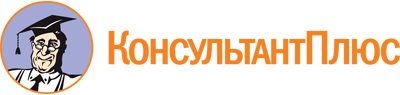 Закон Нижегородской области от 06.07.2012 N 88-З
(ред. от 06.02.2023)
"О профилактике правонарушений в Нижегородской области"
(принят постановлением ЗС НО от 28.06.2012 N 543-V)Документ предоставлен КонсультантПлюс

www.consultant.ru

Дата сохранения: 25.06.2023
 6 июля 2012 годаN 88-ЗСписок изменяющих документов(в ред. законов Нижегородской области от 04.02.2014 N 9-З,от 26.10.2015 N 150-З, от 02.12.2015 N 161-З, от 19.12.2016 N 176-З,от 06.02.2023 N 5-З)